Subag Humas dan TU 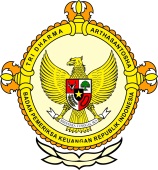       										     BPK Pwk. Prov. Sulawesi TengahTahun :									Bulan :                                                                        		                                                                               		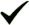 Tanggal : 											Entitas :Menyalahi Aturan, KUA-PPA 2017 Kota Palu Akan DiubahBottom of Formby NikoPalu, Metrosulawesi.com - KUA-PPA 2017 Kota Palu  akan diubah. Selain menyalahi mekanisme, perubahan tersebut dilakukan berdasarkan instruksi Menteri Dalam Negeri (Mendagri) Nomor 61/2911/SJ tahun 2016 tentang tindak lanjut Permendagri Nomor 18 tahun 2016 tentang Perangkat Daerah.
“Dengan adanya  intruksi Mendagri ini, secara otomatis KUA-PPA 2017 akan diubah. Karena penyusunan KUA-PPAS Tahun 2017  harus dilaksanakan secara paralel dengan pembentukan Perda tentang Perangkat Daerah dan dituangkan dalam nota kesepakatan antara kepala daerah dan pimpinan DPRD,” kata Wakil Ketua DPRD Kota Palu Erfandi Suyuti di Palu, Selasa 9 Agustus 2016. Menurut Reo sapaan akrabnya, pembentukan Perda tentang Perangkat Daerah harus diprioritaskan untuk segera dilaksanakan. Kemungkinan besar, jadwal kegiatan dan acara rapat DPRD Kota  Palu masa persidangan caturwulan kedua tahun 2016 akan kembali diubah.
“Pembentukan Perda tentang Perangkat Daerah merupakan instruksi Mendagri, secara otomatis harus diprioritaskan dibandingkan pembahasan lainnya. Oleh karena itu, maka secepatnya Pemkot harus mengajukan Ranperda tentang perangkat daerah ke DPRD,” jelasnya. Reo mengakui, tujuan Mendagri mendesak pembentukan Perda tentang perangkat daerah dalam rangka mengefisiensi anggaran dan memaksimalkan pelayanan kepada masyarakat. Sementara terkait Ranperda tentang Perangkat Daerah, staf ahli Pemkot Hari Wahyudi mengatakan akan ada perubahan struktur perangkat daerah di lingkup Pemerintah Kota Palu.
”Ada beberapa struktur perangkat daerah yang akan berubah di lingkup Pemkot. Nantinya perubahan struktur ini akan dituangkan dalam Ranperda tentang perangkat daerah sesuai intruksi Mendangri,”jelasnya, Selasa 9 Agustus 2016. 
Sebelumnya, Pengamat kebijakan publik DR.Slamet Riyadi juga menganggap penetapan KUA-PPA Perubahan 2016 dan KUA-PPA 2017 keliru karena tidak dilandasi Rencana Pembangunan Jangka Menengah Daerah (RPJMD). Menurutnya, RPJMD adalah acuan pembahasan anggaran.
"Penetapan KUA-PPA Perubahan 2016 dan KUA-PPA 2017 yang dilakukan Pemerintah Kota (Pemkot) bersama DPRD Kota Palu keliru. sebab, tidak dilandasi RPJMD sebagai landasan atau acuan pembahasan anggaran," katanya, Kamis pekan lalu.
Slamet Riyadi mengatakan seharusnya Pemkot dan DPRD Kota Palu terlebih dahulu memprioritaskan pembahasan RPJMD sebelum menetapkan KUA-PPA Perubahan 2016 dan KUA-PPA 2017.  
"Inikan tidak jelas arah pembangunan Kota Palu kedepan, karena anggaran program yang ditetapkan tidak dilandasi RPJMD sebagai acuannya," ungkap Dekan Fisip Untad ini. Slamet mengungkapkan pembahasan RPJMD tidak membutuhkan waktu yang lama, sehingga tidak ada alasan Pemkot maupun DPRD Kota Palu untuk tidak mensahkan RPJMD terlebih dahulu sebelum melakukan pembahasan rancangan KUA-PPAS perubahan 2016 dan rancangan KUA-PPAS 2017.
"RPJMD adalah landasan arah pembangunan suatu daerah. Sehingga, sangat keliru pembahasan anggaran dilakukan tanpa ada RPJMD," jelasnya. Sebelumnya, Walikota Palu bersama DPRD Kota Palu pada Jumat 29 Juli 2016 menandatangani nota kesepakatan KUA-PPA Perubahan 2016 dan KUA-PPA 2017 di ruang paripurna DPRD Kota Palu.
Editor : M Yusuf BJ2016MEDIAMetro Sulawesi 123456789101112  12345678910111213141516171819202122232425262728293031ProvinsiPaluDonggalaTolitoliBuolSigiMorowali UtaraParigi MoutongPosoMorowaliTojo Una-unaBanggaiBanggai KepulauanBanggai Laut